Gymnasium   Ernestinum       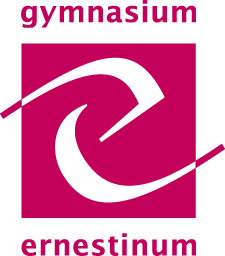 Paul-Erdniß-Straße 1    31737 Rinteln Tel.: (05751) 41476        Fax  (05751) 3145  EMAIL  ernestinum@gym-rinteln.deSchulbuchliste Klasse 5 			Schuljahr 2021/2022Diese Lernmittel können entgeltlich in einem Paket ausgeliehen werden:Entleihgebühr:  			62,- Euro + 4,- Euro BiBox			gesamt:	66,- Euro			Nur bei mindestens 3 schulpflichtigen Kindern (- 20%): 	49,60 Euro + 4,- Euro BiBox  = 53,60 Euro	Empfänger: 	Land Niedersachsen 			Sparkasse Schaumburg			IBAN: DE03 2555 1480 0510 0002 43 			BIC: NOLADE21SHGUnbedingt bei Verwendungszweck das folgende Kassenzeichen eingeben:		L-5-21/22 Name, Vorname und neue Klasse des KindesDiese Lernmittel müssen gekauft werden:*bei vorhandenen älteren Atlanten fragen Sie bitte vor der Neuanschaffung den Fachlehrer/die Fachlehrerin!FachBuchVerlagISBNNeupreisDeutschDeutschbuch 5Cornelsen3-06-062413-327,75EnglischCamden Town 1Diesterweg3-425-73401-926,95GeschichteZeit für Geschichte 5/6Schroedel3-507-36570-429,50ErdkundeTerra-Erdkunde 1Klett3-12-104613-326,95MathematikElemente der Mathematik 5 G9Schroedel3-507-88580-627,50MusikMusiX Schülerband (5/6)Helbling3-86227-060-625,50BiologieBIOskop 5/6 (neue Auflage!)Westermann3-14-150620-428,50FachBuch/MaterialVerlagISBNPreisDeutschDeutschbuch Arbeitsheft 5Cornelsen3-06-062493-514,50ÜGSDeutschbuch 5 FörderheftCornelsen3-06-062838-47,99Einsteigen und durchstartenWestermann3-14-018218-89,95EnglischCamden Town 1 WorkbookDiesterweg3-425-73431-618,25Camden Town Kit ½, Methoden- und Grammatikheft 5/6Diesterweg3-425-73452-17,75MusikKursbuch Musik 1Schülerarbeitsheft 1A(nicht für Teilnehmer der Bläserklasse!)Helbling3-86227-061-38,00ErdkundeDiercke Weltatlas*Westermann3-14-100800-534,95